Муниципальное бюджетное общеобразовательное учреждение средняя общеобразовательная школа №2 г. Ак-Довурака Республики ТываРазработка открытого занятия внеурочной деятельности«Занимательная грамматика»по русскому языку На городской семинар учителей 1-2 классовСоставила: Буурел О.С., учитель начальных классов2014-2015 учебный годДом. Квартира. Домашний адрес.Задачи: выявить знания учащихся о доме; определить их умение ориентироваться по домашнему адресу.Оборудование: схема лабиринта на доске и такие же схемы на листах бумаги (по количеству детей); конверты с домашними адресами детей; мешочек с разными предметами из различных материалов; картинки с изображением различных домов (деревянного, панельного, одноэтажного кирпичного и др.); игрушки; карточки с представленными цифрами.Ход урокаI. Организационный момент:– Прозвенел звонок, начинается урок. Закройте глазки. Потрогайте с закрытыми глазами предмет, определите, из чего он сделан; если сможете, то назовите его.Учитель подходит к каждому учащемуся и предлагает потрогать предмет. Предметы: кусок кирпича, брусок из дерева, гвоздик, дверная ручка, кусочек линолеума.II. Введение в тему урока.– Вы сейчас называли предметы, сделанные из разных материалов. Зачем они нужны человеку? (Все эти предметы употребляются для постройки домов.)Учитель вывешивает на доску картинку с изображением дома, желательно кирпичного.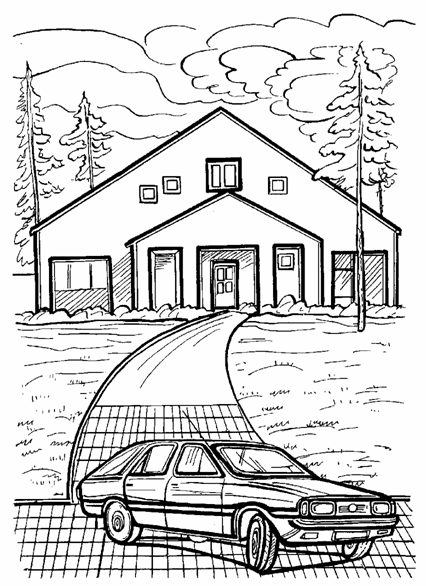 – Посмотрите на дом и скажите, что в нем сделано из стекла (окна), что – из дерева (рамы, двери), что – из железа (крыша, ручки дверей и окон).На доску выставляются картинки с изображением различных домов.Рассматривая дома, учащиеся характеризуют их и активизируют словарь прилагательных: высокий, многоэтажный, кирпичный, панельный, деревянный, многоподъездный и т. д.– Тема нашего урока – «Дом. Квартира. Домашний адрес». Вам нужно подготовить рассказы, в каких домах вы живете, назвать свой домашний адрес.III. Изучение нового материала.Беседа.– Кто строит дома? (Строители.)– Из чего строят дома? (Из кирпича, плит, дерева.)– Как называется ряд домов, выстроенных в одну линию? (Улица.)– Какими бывают дома по количеству этажей? (Одноэтажные, двухэтажные, многоэтажные.)– Где строят высокие дома? (В городе.) А низкие? (В деревне.)– Из каких частей состоит дом? (Стены, окна, двери, балкон, этажи, подъезд, ступеньки (лестница), крыша, крыльцо.)– Дом из двух этажей какой? (Двухэтажный.)– Из трех этажей – … (трехэтажный).– Из пяти этажей – … (пятиэтажный).– Назовите, в каком доме живут игрушки.Учитель показывает игрушку и карточку-цифру, а дети говорят: «Поросенок живет в трехэтажном доме» и т. д.– Дом из дерева какой? (Деревянный.) Из кирпича – … (кирпичный). Из глины –… (глиняный). Из бетона – … (бетонный). Из камня – … (каменный).– Дома бывают разные: высокие и низкие, изготовленные из различных материалов, построенные для жилья или иного назначения.– Расскажите, кто в каком доме живет. (Дети рассказывают.)– В многоэтажном доме есть квартиры. В них живут люди. Квартиры бывают разные: состоящие из одной комнаты – это однокомнатные, из двух комнат – двухкомнатные.– Сколько комнат в вашей квартире? Значит она какая?– Молодцы! А сейчас давайте немного отдохнем.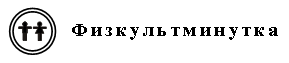 – Кто строит дома? (Строители.)– Давайте с вами поиграем в игрушечную стройку.– Вы построили дом? И какие же получились дома?Дети рассматривают дома. Учитель дает советы: поправь трубу, приделай крыльцо, протри окно и т. д.– Все готово, пора звать гостей и праздновать новоселье.Дом построен! У воротЖдет игрушечный народ.Проходите, Черепашка,Крокодил и Чебурашка,И Петрушка, и Матрешка,И игрушечная кошка!(Дети вытягивают руки вперед и делают призывные жесты.)Радуйтесь, игрушки, звери,Открывайте окна, двери…(Показывают, как открывают окна, двери.)Новоселье затевайте,Пойте, прыгайте, играйте!(Прыгают, танцуют.)IV. Закрепление.1. Упражнение с лабиринтом.– Поселите девочку в многоэтажный дом. Проведите ее по дорожке.– Поселите мальчика в одноэтажный дом. Проведите его по дорожке.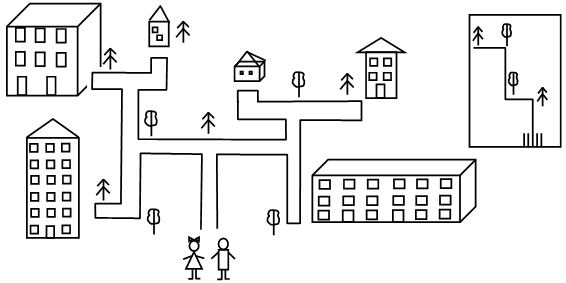 2. Работа по уточнению домашнего адреса учащихся.– Если бы у вас не было ориентиров, то как бы вы могли найти дома девочки и мальчика? (По адресу.)– Правильно, для этого нужно знать адрес. Знаете ли вы свой адрес?Учитель открывает вопросительный план и просит учащихся сделать небольшое сообщение по нему.– В каком городе ты живешь?– Как называется улица, на которой ты живешь?– Что интересного есть на вашей улице?– Что расположено рядом с вашим домом?– Какой он, ваш дом? (Большой или маленький, старый или новый, красивый, …)– Сколько этажей в вашем доме?– Из какого материала построен ваш дом?– Какой номер вашего дома?– На каком этаже вы живете?– Какой номер твоей квартиры?– С кем ты живешь вместе?Ответы детей.– У вас на партах лежат конверты. Достаньте их содержимое и прочтите, что там написано.Один ученик читает, остальные отвечают, чей это адрес. Листок с адресом отдается  ученику, который живет по данному адресу. В заключение каждый повторяет свой адрес самостоятельно.V. Итог урока.– О чем мы сегодня говорили? (О домах.) Что вы узнали о домах? В каком доме вы живете? Назовите номер своей квартиры.Получили мы подарки: Кирпичи, бруски и арки.Из коробки их берем И красивый строим дом.Изображают, как выкладывают предметы из коробки.Строим быстро, строим спороБез цемента, без раствора.садятся на корточки, постепенно выпрямляясь.Дом растет все выше, выше, Есть карниз, труба и крыша.вставая на носки, руками как бы кладут кирпичи.